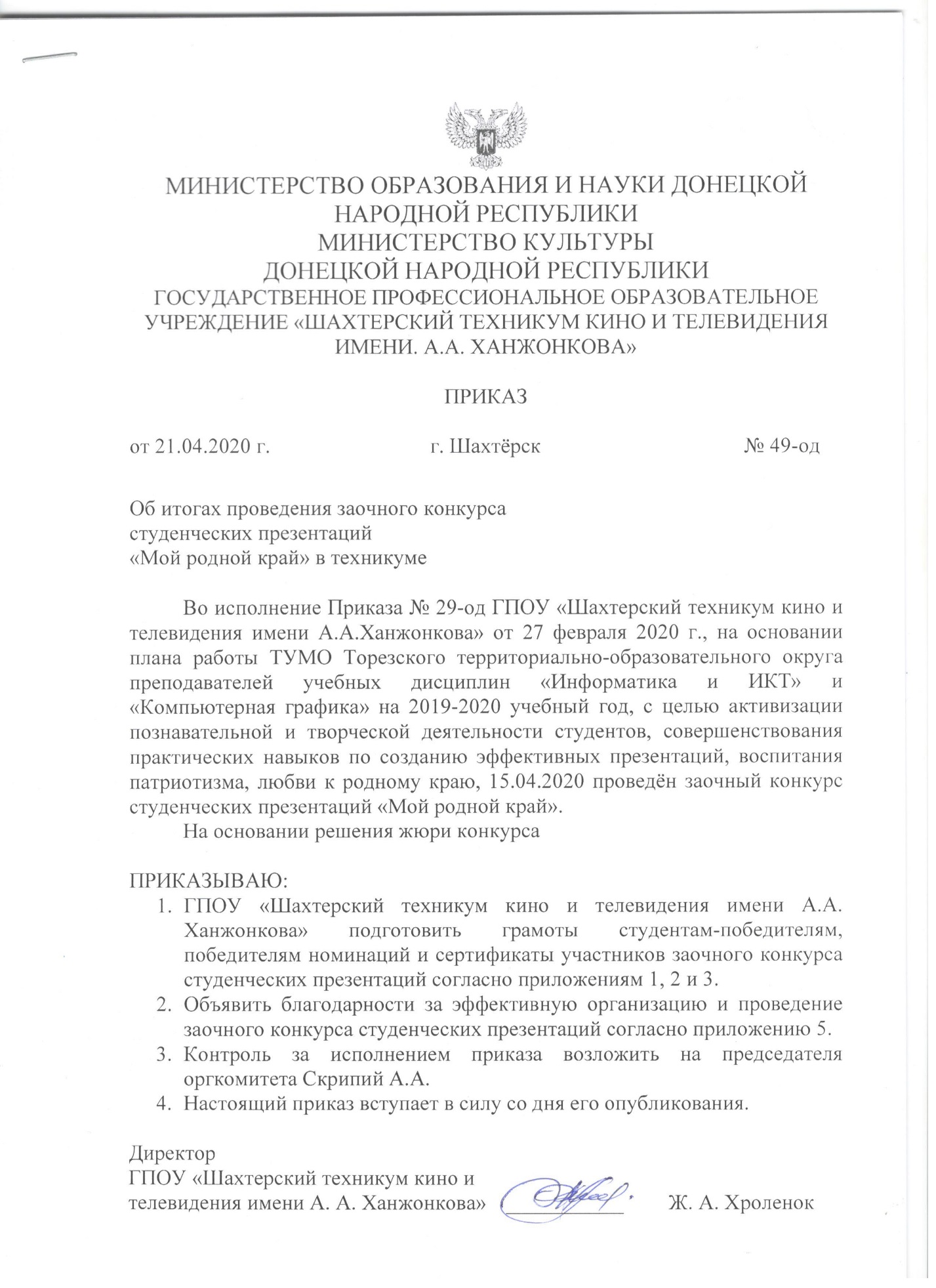 Приложение 1к приказу № 49-од 
от «21» апреля 2020г.Список участников конкурса студенческих презентаций «Мой родной край»Фалько Ангелина Алексеевна, студентка ГПОУ «Снежнянский горный техникум»;Данилова Ольга Александровна, студентка Торезского колледжа ГОУ ВПО Дон АУиГС.Фомин Данил Вадимович, студент Торезского колледжа ГОУ ВПО Дон АУиГС.Хижняк Никита Владимирович, студент ГПОУ «Торезский технологический техникум имени А.Г.Стаханова».Королевский Алексей Сергеевич, студент ГПОУ «Торезский технологический техникум имени А.Г.Стаханова».Московкина Алина Романовна, студентка ГПОУ «Шахтёрский техникум» Государственной организации высшего профессионального образования«Донецкий национальный университет экономики и торговли имени Михаила Туган-Барановского».Полозюк Кирилл Александрович, студент ГПОУ «Шахтерский профессиональный лицей».Остапенко Анна Сергеевна, студентка ГПОУ «Шахтёрский педагогический колледж».Дубчак Алексей Григорьевич, студент ГПОУ «Амвросиевский индустриально-экономический колледж».Бачишов Данила Сергеевич, студент ГПОУ «Амвросиевский индустриально-экономический колледж».Баскакова Мария Андреевна, студентка ГПОУ «Шахтерский техникум кино и телевидения имени А. А. Ханжонкова».Малахов Олег Валентинович, студент ГПОУ «Шахтерский техникум кино и телевидения имени А. А. Ханжонкова».Рева Владислава Григорьевна, студентка ГПОУ «Шахтерский техникум кино и телевидения имени А. А. Ханжонкова».Ткаченко Диана Алексеевна, студентка ГПОУ «Шахтерский техникум кино и телевидения имени А. А. Ханжонкова».Лебеденко Андрей Игоревич, студент ГПОУ «Торезский горный техникум».Вознюк Антон Олегович, студент ГПОУ «Торезский горный техникум».Кононенко Александр Александрович, студент ГПОУ «Торезский медицинский колледж»Приложение 2к приказу № 49-од 
от «21» апреля 2020г.Список победителей конкурса1.Хижняк Никита Владимирович, студент ГПОУ «Торезский технологический техникум имени А.Г.Стаханова», презентация «Моя малая Родина – город Торез», 1-е место(242 балла);2.Малахов Олег Валентинович, студент ГПОУ «Шахтерский техникум кино и телевидения имени А. А. Ханжонкова», презентация «Тебя, Шахтерск, любить я не устану…», 2-е место ( 233 балла);3. Рева Владислава Григорьевна, студентка ГПОУ «Шахтерский техникум кино и телевидения имени А. А. Ханжонкова», презентация «Десятый памятник», 2-е место (233балла);4. Фомин Данил Вадимович, студент Торезского колледжа ГОУ ВПО Дон АУиГС, презентация «Моя Родина - Донбасс»,  3-е место (226 баллов)Приложение 3к приказу № 49-од 
от «21» апреля 2020г.Список победителей номинацийОстапенко Анна Сергеевна, студентка ГПОУ «Шахтёрский педагогический колледж», презентация «Мой родной край», 216 баллов – победитель номинации «Профессиональный подход к дизайну презентации»;Лебеденко Андрей Игоревич, студент ГПОУ «Торезский горный техникум», презентация «Донбасс, твоя история жива», 215 баллов– победитель номинации «Творческий подход при разработке темы»;Данилова Ольга Александровна, студентка Торезский колледж ГОУ ВПО Дон АУиГС, презентация «Мой любимый Донбасс», 220 баллов – победитель номинации «За проявленную оригинальность»;Бачишов Данила Сергеевич, студент ГПОУ «Амвросиевский индустриально-экономический колледж», презентация «Мой родной край», 212 баллов – победитель номинации «Мастер мультимедийных презентаций»;Полозюк Кирилл Александрович, студент ГПОУ «Шахтерский профессиональный лицей», презентация «Шахтерский профессиональный лицей за красоту и чистоту любимого Шахтерска»,  208 баллов – победитель номинации «Актуальный вопрос в презентации»Приложение 4к приказу № 49-од 
от «21» апреля 2020г.Список руководителей студенческих работАлпатова Олеся Олеговна, преподаватель ГПОУ «Снежнянский горный техникум»;Хмиленко Марина Григорьевна, преподаватель Торезского колледжа ГОУ ВПО Дон АУиГС;Курий Тамара Григорьевна, преподаватель ГПОУ «Торезский технологический техникум имени А.Г.Стаханова»;Шкатова Виктория Сергеевна, преподаватель ГПОУ «Торезский технологический техникум имени А.Г.Стаханова»;Авилова Светлана Алексеевна, преподаватель ГПОУ «Шахтёрский техникум» Государственной организации высшего профессионального образования «Донецкий национальный университет экономики и торговли имени Михаила Туган-Барановского» ;Домашева Ирина Владимировна, преподаватель ГПОУ «Шахтерский профессиональный лицей»;Спека Виктория Владимировна, преподаватель Шахтёрский педагогический колледж;Хибик Наталья Владимировна, преподаватель ГПОУ «Амвросиевский индустриально-экономический колледж»;Проскокова Ольга Николаевна, преподаватель ГПОУ «Амвросиевский индустриально-экономический колледж»;Чупахин Александр Сергеевич, преподаватель ГПОУ «Шахтерский техникум кино и телевидения имени А. А. Ханжонкова»;Чигринец Анна Викторовна, преподаватель ГПОУ «Шахтерский техникум кино и телевидения имени А. А. Ханжонкова»;Бережной Александр Александрович, преподаватель ГПОУ «Шахтерский техникум кино и телевидения имени А. А. Ханжонкова»;Бережная Елена Владимировна, преподаватель ГПОУ «Шахтерский техникум кино и телевидения имени А. А. Ханжонкова»; Зинич Татьяна Николаевна, преподаватель ГПОУ «Торезский горный техникум»;Исаева Галина Васильевна, преподаватель ГПОУ «Торезский медицинский колледж».Приложение 5к приказу № 49-од 
от «21» апреля 2020г.Состав оргкомитета и жюри конкурса студенческих презентаций
«Мой родной край»1.	Скрипий Алексей Александрович – преподаватель ГПОУ «Шахтерский техникум кино и телевидения имени А. А. Ханжонкова»2.	Лебединцев Виктор Иванович – преподаватель ГПОУ «Торезский горный техникум им. А.Ф. Засядько»3.	Курий Тамара Григорьевна – преподаватель ГПОУ «Торезский технологический техникум имени А.Г.Стаханова»4.	Хмиленко Марина Григорьевна – преподаватель Торезского колледжа Донецкого государственного университета управления